Savivaldybei priklausančių pastatų (statinių),  tinkamų gamybinei ar kitai ekonominei veiklai, aprašymas (Pastatas pardavimui)Kontaktinis asmuo: Lina Zolubienė tel.: (8 458) 27 175,mob. (8 653) 34 914el. paštas l.zolubiene@post.rokiskis.ltNuotraukos: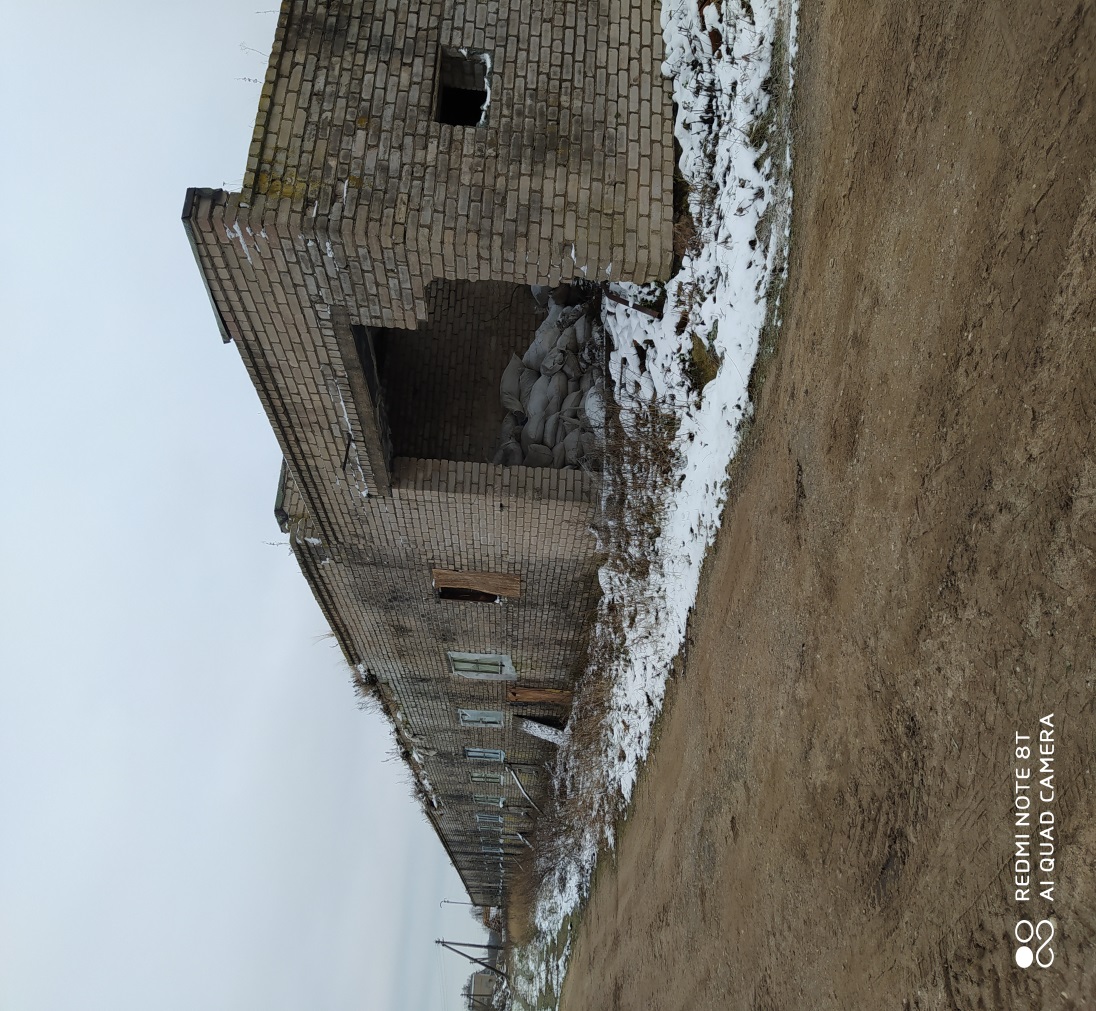 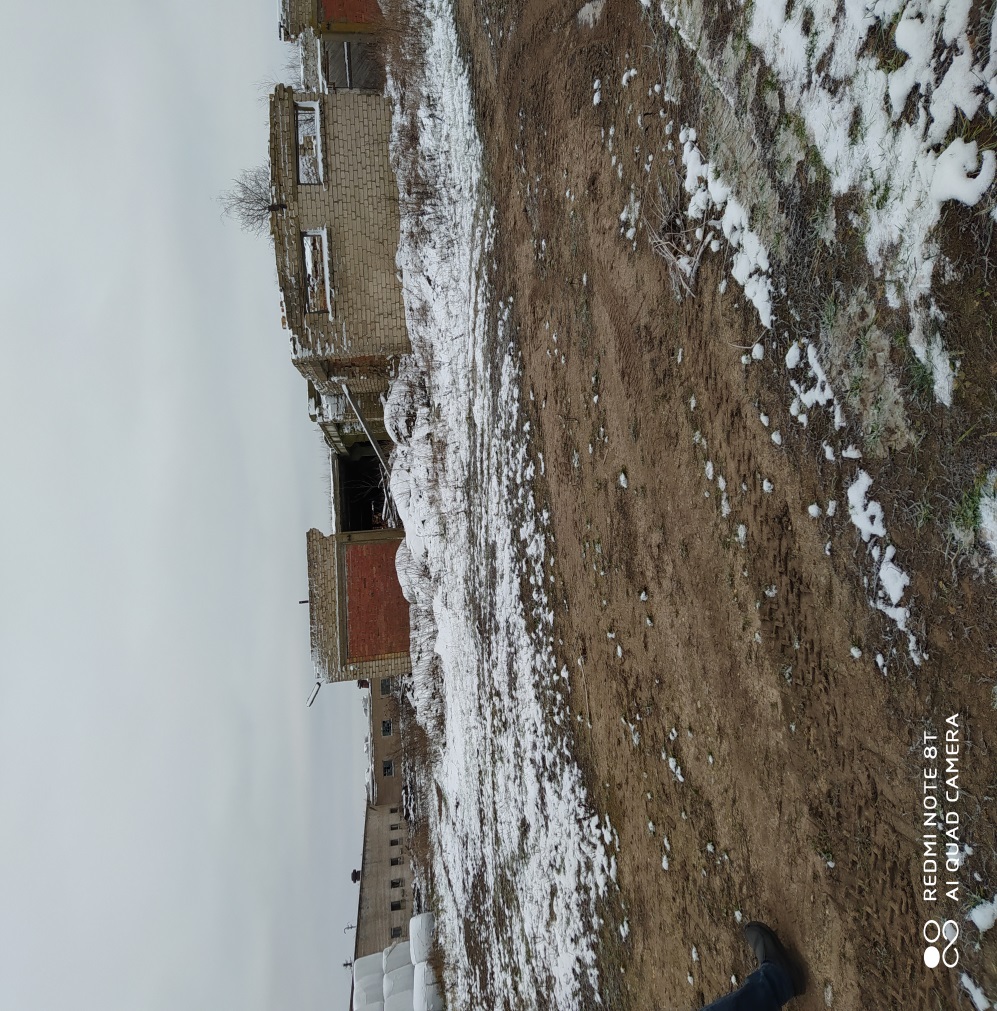 Pastato charakteristikos Pastato charakteristikos Adresas (vietovė)Mickūnų k. 2, Kamajų sen. Rokiškio r. Nuosavybės forma savivaldybėsDetalusis planas (Yra/Nėra)Seniūnijoje nėra Esama pastato (statinio) paskirtis (aprašyti)Pastatas – fermaPlanuojamo pastato (statinio) paskirtis pagal teritorijų planavimo dokumentus (aprašyti)?Pastato (statinio) užstatymo plotas (kv.m)2718,82 kv. m. Esama pastato (statinio) būklė (gera, patenkinama, bloga) Unikalus numeris 4400-3913-2897, bendras plotas – 2718,82 kv. m., plytų pastatas).Gretimų teritorijų režimas (aprašyti)Pastatas stovi žemės sklype, kurio unikalus Nr. 4400-4974-3202Ar pastatas (statinys) eksploatuojamas? (Taip/Ne)NeSusijusi su pastatu (statiniu) susisiekimo ir inžinerinė infrastruktūraSusijusi su pastatu (statiniu) susisiekimo ir inžinerinė infrastruktūraSusisiekimo infrastruktūra (aprašyti):Magistraliniai, rajoniniai keliaiKvartaliniai keliai (gatvės)Vietinės reikšmės (seniūnijos KM-220) kelias Inžinerinė infrastruktūra (magistralinė, kvartalinė) (aprašyti):VandentiekisBuitinės ir lietaus nuotėkosElektros tinklaiGatvių apšvietimo tinklaiŠilumos tinklaiNėraNėraNėraNėraNėra